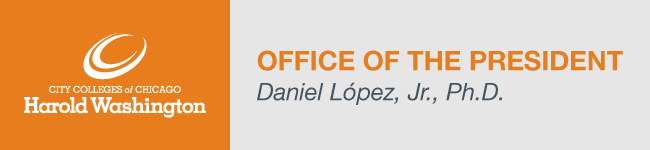 
Dear Harold Washington College Community,
This Tuesday kicked-off the Lunar Year of the Tiger and the month-long celebration of African American history! Recognizing the accomplishments of African Americans is of special importance to the Harold Washington community. More than 25 percent of our students and a significant number of our employees are of African descent. And of course, our namesake was the first African American Mayor of Chicago! Heritage celebrations traditionally focus on past accomplishments, but here at HWC history is just the start! HWC’s own Kiera Bowens authored Here’s Harold, a digital book celebrating the life and legacy of former Mayor Harold Washington. The book release is one of this year’s first HWC Black History Month events. Some employees have taken the initiative to help the college recognize heritage-related celebrations. Sandy Vue graciously created virtual backgrounds for Lunar New Year that can be downloaded here.  Other staff members to highlight are the Centennial Committee members along with Asif Wilson, Kiera Bowens, Linh Williams and Maggie West. Be on the lookout for information from these dedicated staff members on events celebrating Mayor Harold Washington’s 100th birthday. I’d also like to thank Kiera Bowens again, for her creativity. Kiera’s Black History Month virtual meeting backgrounds can be downloaded here. I encourage everyone to support our heritage month celebrations, such as the aforementioned Book Launch, and more importantly value everyone year-round. You can find more information on Black History Month and other heritage month celebrations by visiting the Student Life Event Calendar. Have a fantastic weekend! Here are the College Updates for this week:Enrollment Update (updated February 3rd)Spring 2022 – 16, 12, and 8-week sessions - Headcount: 4,684; Credit Hour: 46,858*Registration for 12 and 8-week spring classes remains open. To learn more about our registration process, click here. *Counting credit hours for all CCC students registered for courses held at HWC. Retention Update (updated February 3rd) – Our Fall ‘21-to-Spring ’22 retention percentage is 68.8%.Free N95 Masks! All in-person employees can receive their initial allocation of 10 masks (one N95 mask per week) by visiting the Security Office (Room 206). As always, disposable surgical masks will remain available at the lobby security desk. Faculty and Staff AccomplishmentsWe are excited to share recent accomplishments from our faculty, staff members and students.Spring 2022 COVID FAQ’sCan be found here.Highlighted Upcoming Events:The CCCTU 1600 HW Chapter wants you to ‘spread the love’ by donating to their scholarship campaign. They’re asking for a donation of $20 and in return you’ll get to select a stuffed bear (while supplies last). To donate visit here. The Chicago Blackhawks are offering two complimentary tickets, to select games, to HWC Faculty, Staff, and Students! Quantities are limited. For more details and to select your tickets visit here. For a complete list of announcements please visit our HWC Announcements page. The HWC Events Calendar lists all upcoming events for students, faculty, staff, and the public.Full-Time Permanent Personnel Updates and Searches (updated February 4th):Associate Dean, Career Programs: Scheduled to begin February 28th.   Director, First Year Experience: Position posted. College Advisor: Interviews in progress. Career Services Advisor: Position posted. Clinical Counselor, Wellness Center: Interviews scheduled.  Director, Auxiliary Services: Position posted. Director, Continuing Education: Interviews scheduled.Clerical Assistant II, Admissions: Interviews in progress.   Assistant Dean, Early College: Position posted. Assistant Director, Research and Planning: Position posted. Janitor: Position posted. Janitor Group Lead: Position posted. Faculty, Software Development: Position posted. Human Resources Specialist: Position posted. Clinical Counselor, Wellness Center: Position posted.  Vice President for Academic and Student Affairs: Position posted. Manager, Instructional Design: Position posted. College Clerical Assistant I, Early College Program: Position posted.College Financial Aid Advisor: Position posted. College Financial Aid Advisor II: Position posted. 